Tuesday, March 5th, 13:00Meeting duration1st day: 13:00 – 18:00 = 5 hours; one coffee break of 30min  effective meeting time 4,5 hours2nd day: 09:00 – 13:00 = 4 hours; one coffee break of 30min  effective meeting time 3,5 hours 4,5 + 3,5 hours = 8 hours = 480 minutes effective meeting timeAB: 	Andreas Bohren, SPF, Chairman Solar Keymark Network, Andreas.Bohren@spf.chVD:	Vassiliki Drosou, CRES, Manager of Solar Keymark Network, drosou@cres.gr PD:	Pedro Dias, ESTIF Secretary General, Administrative Secretary of Solar Keymark Network, pedro.dias@estif.org 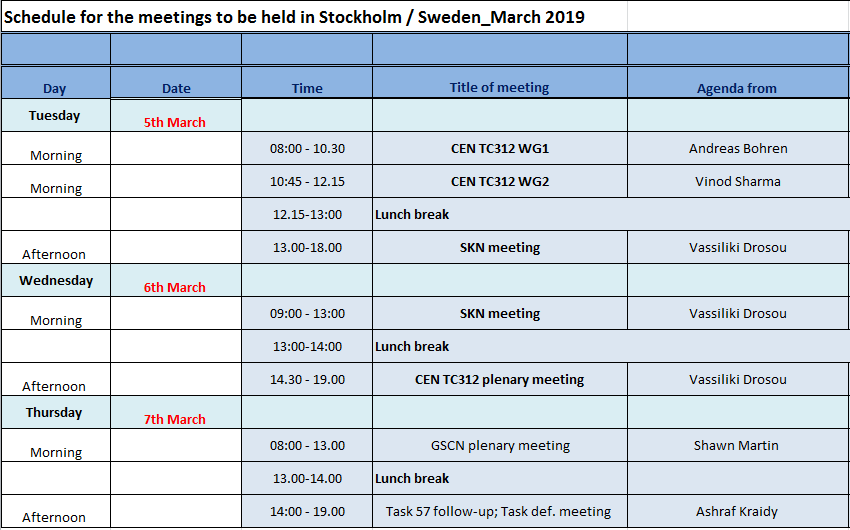 26th Solar Keymark Network meetingInitial draft agenda (R0)_2019-01-07 Mailing date_ VD/ABMeeting time:Tuesday, March 5th, 2019, 13:00 - 18:00Wednesday, March 6th, 2019, 09:00 - 13:00Meeting location:	RISE- Research Institutes of Sweden (auditorium)Drottning Kristinas väg 61, Stockholm, SwedenRISE contact: Mrs Charlotte Ehn, charlotte.ehn@ri.se, +46 10 516 53 41,  +46 10 516 50 00 (vxl)See also doc: "SKN26 _Information for Stockholm meeting place "Recommended hotels:  " SKN26  Information about Hotels for Stockholm meeting"Deadline for proposals for decisions and resolutions or any item to be added in the agenda: February 12th, 2019Web conference login - to come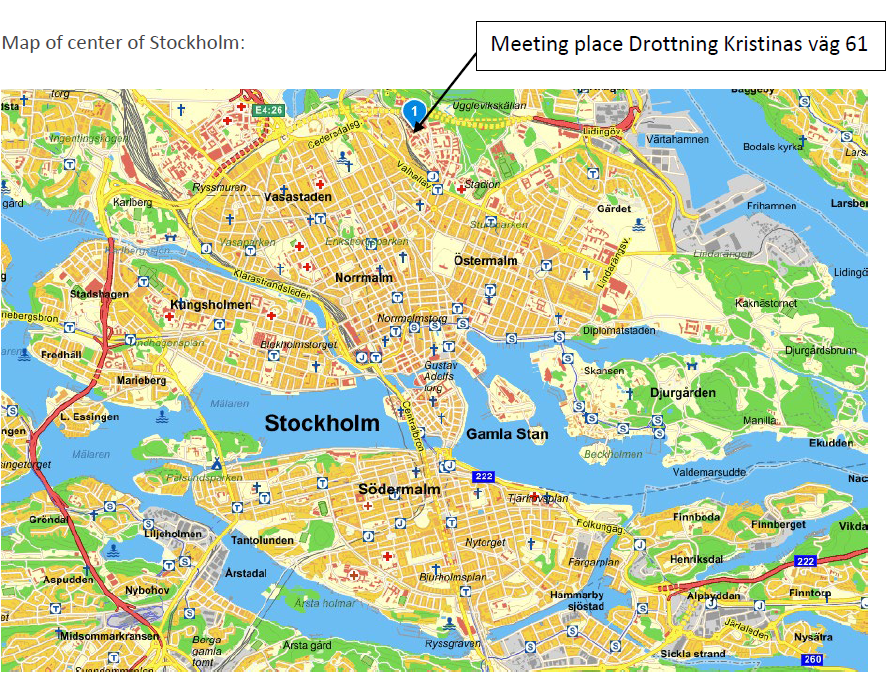 Related meetings at same place (see overview/time schedule of meetings below agenda): CEN/TC312 WG1 "Solar Collectors"CEN/TC312 WG2 "Factory made systems"CEN TC312 "Thermal solar systems and components"Global Solar certification Network, GSCNIEA SHC Task 57 “Solar Standards and Certification”On-line registration - here - Registration deadline:  February 16th, 2019Note: If the above on-line registration form does not work for you, please e-mail to Vassiliki Drosou at  drosou@cres.gr    Related meetings at same place (see overview/time schedule of meetings below agenda): CEN/TC312 WG1 "Solar Collectors"CEN/TC312 WG2 "Factory made systems"CEN TC312 "Thermal solar systems and components"Global Solar certification Network, GSCNIEA SHC Task 57 “Solar Standards and Certification”On-line registration - here - Registration deadline:  February 16th, 2019Note: If the above on-line registration form does not work for you, please e-mail to Vassiliki Drosou at  drosou@cres.gr    ItemDecision/-resolutionrequestedTime Topic/content/responsibleRelated documents /comments/detailsOpening of the meeting /ABShort welcome and some practical informationCheck preconditions for voting:At least 3 industrial representatives ?>50 % obligatory members (so 19 out of 36) ?SKN_N0426R0_NonCompetition.pdfIntroduction of participants /AllExcuses from: Attending via web: Approval of the agenda /AllComments to the minutes of the 25th  SKN meeting /ABReview of Decision list /VDDates and places of next meeting(s) /AB/VD27th meeting: 2019 - October 22nd, 09:00 - 12:00 and October 23rd, 09:00 - 12:00. Web Meeting28th meeting: 2020 - March 10th, 13:00-18:00 and March 11th  09:00-13:00, Athens, Greece (hosted by EBHE)29th meeting: 2020 - October 20th, 09:00 - 12:00 and October 21st , 09:00 - 12:00. Web Meeting30th meeting: 2021 - March 9th, 13:00-18:00 and March 10th, 09:00 - 13:00 – Physical meeting HOSTED By?Proposal for decision / SCF steering group for SCF project applications (10th call) / H. DrückFunding of proposals from the 10th SCF callThe proposals recommend by the Solar Certification Fund Steering Group for funding as described in document SKN_N02xxR0 are accepted and the corresponding activities will be funded.Documents to comeProposals for decisions and resolutions from “EK-TSuB – Prüflaboratorien” / H. DrückDocuments to comeNew Solar Keymark Scheme Rules (AB/VD)Documents to comeReport on Update on 10 % Rules WG /S. FischerDocuments to comeThermodynamic collectors  / Follow up on Decision M24.D8 /S. ScholzDocuments to comeProposal “procedure for issuing collector test reports based on transferring of data from existing test reports” /S.ScholzDocuments to comeProposal New Annex DDocuments to comeNew Equivalent absorber coatings?Documents to comeNew Equivalent glazing?Documents to comeNew Equivalent insulation?Documents to comeReport from SK Database WG on Database and IT infrastructure / G.v. AmerongenDocuments to comeReport/update on “Inter-laboratory Comparison - ILC on Data Analysis”, SCF7 Project / AB  Documents to comeReport Air Collectors WG / K. KramerDocuments to comeReport from PVT WG / U. FritzscheDocuments to comeReport from “Call for industry participation in the SKN / AB”Documents to comeReport on SRCC/UL PVT Approach / Christos Nikolaidis Documents to comeWG on “In-Situ Certification / S. MehnertDocuments to comeInformation from CEN Keymark Management Organization / K. VehringDocuments to comeUpdate on complaints and Reports on misuse of Solar Keymark / S. ScholzDocuments to comeReport from CB Working group / S. ScholzDocuments to comeUpdate on Action Plan working groups: AP1 Strategy WG (?)AP2 Marketing and Communication /G. CazenaveAP3 Installers WG (K. Vehring) – on holdAP6 Legal Requirements (G. v Amerongen)Documents to comeSolar Certification Fund Projects – General Status Reports / PDDocuments to comeUpdate on Global Solar Certification NetworkDocuments to comeUpdate on standardisation (if necessary)CEN TC 312 / ISO TC 180 (VD)CEN/TC 312/WG1 and ISO/TC 180/WG4 (AB)CEN/TC 312/WG2 (V. Sharma)CEN/TC 312/WG3 (?)Updates from Liaison officers:S.Fischer (IEC/TC117)K.Kramer(IEC/TC128)J-M. Suter (TC164)G.v.Amerongen(TC 228 and TC371)Status for accreditation certificates on webDocuments to comeUpdate on solar heating and cooling market /PD Documents to comeAny other business End of meeting / AB